Российская Федерация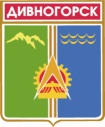 Администрация города ДивногорскаКрасноярского краяП О С Т А Н О В Л Е Н И Е 15 . 05. 2015                                                 г. Дивногорск                                                   № 81пО внесении изменений в постановление администрации города Дивногорска от 17.05.2012 № 120п«Об утверждении Положения о системахоплаты труда работников муниципальныхучреждений в сфере культуры города Дивногорска» (в ред. от 08.11.2012 № 223п, от 21.06.2013 № 106п, от 27.09.2013 № 189п, от 29.09.2014 № 230п)В соответствии с Трудовым кодексом Российской Федерации, на основании регионального соглашения о минимальной заработной плате в Красноярском крае от 13.02.2015,  руководствуясь статьями 43, 53 Устава города  Дивногорска, ПОСТАНОВЛЯЮ: 	1. Внести в приложение к постановлению администрации города Дивногорска от 17.05.2012 № 120п «Об утверждении Положения о системах оплаты труда работников муниципальных учреждений в сфере культуры города Дивногорска» (в ред. от 08.11.2012 № 223п, от 21.06.2013 № 106п,  от 27.09.2013 № 189п, от 29.09.2014  № 230п) следующие изменения: 1.1. Раздел 4 «Выплаты стимулирующего характера» дополнить пунктом 4.2 2: «Персональные выплаты в целях обеспечения заработной платы работников учреждения на уровне размера минимальной заработной платы (минимального размера оплаты труда) производится работникам учреждения, месячная заработная плата которых  при полностью отработанной норме рабочего времени и выполненной норме труда (трудовых обязанностей) с учетом выплат компенсационного и стимулирующего характера ниже размера минимальной заработной платы, установленного в Красноярском крае, в размере, определенном как разница между размером минимальной заработной платы, установленным в Красноярском крае,  и величиной заработной платы конкретного работника учреждения за соответствующий период времени.Работникам учреждения, месячная заработная плата которых по основному месту работы при не полностью отработанной норме рабочего времени с учетом выплат компенсационного и стимулирующего характера ниже размера минимальной заработной платы, установленного в Красноярском крае, исчисленного пропорционально отработанному работником учреждения времени. Указанные персональные выплаты производятся в размере, определяемом для каждого работника как разница между размером минимальной заработной платы, установленным в Красноярском крае, исчисленным пропорционально отработанному работником учреждения времени, и величиной заработной платы конкретного работника учреждения за соответствующий период времени.».2. Постановление подлежит опубликованию в средствах массовой информации и размещению на официальном сайте администрации города в информационно-телекоммуникационной сети «Интернет».3. Настоящее постановление вступает в силу со дня его подписания  и применяется к правоотношениям, возникшим с 01.06.2015.4. Контроль за исполнением постановления возложить на  заместителя Главы города Кузнецову М.Г.Глава города                                                                                            Е.Е.Оль